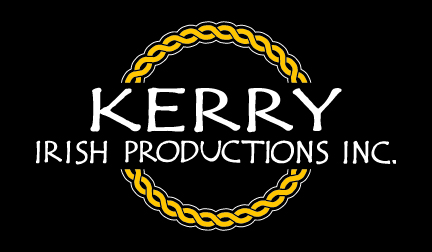 For immediate release:Media Contact: Margaret O’ Carroll |818-221-8113
info@kerryrecords.com | https://www.kerryirishproductions.comKerry Irish Productions in connection with Live from the Lobero presents a Virtual Holiday EventAN IRISH CHRISTMAS

$15 Pay-Per-View Performance / Streaming now through Dec. 30Watch: An Irish Christmas Teaser VideoWebsite: https://www.lobero.org/Ticket Link: https://www.lobero.org/events/an-irish-christmas-stream/Proceeds benefit Kerry Irish Productions and the Lobero Theatre Foundation"Our Irish culture matters: we come from it, we are shaped by it, we identify with it, we draw from it and we must celebrate it!" - Margaret O'Carroll, CEO Kerry Irish Productions Inc.

Kerry Irish Productions is celebrating the 2020 holidays with a re-release of their PSB special An Irish Christmas. This holiday treat for the entire family takes a journey through Christmas in Ireland with an award-winning cast of Riverdance principals and World Champion Dancers in a celebration of the great traditions of Christmas in Ireland. Draw down the half door for spectacular dance, enjoy superb music-making and singing of Christmas carols in an unforgettable Irish night! Songs spinning out of the mists and into the familiar Twelve Days of Christmas and Carol of the Bells, and superb music from members of the Kerry Traditional Orchestra. This is just the beginning of a great Irish night!  An Irish Christmas “…genuinely astonishing…electric!” – The Village NewsABOUT Kerry Irish Productions Inc: Kerry Irish Productions Inc. is a Los Angeles-based production company established by Margaret O’Carroll, a native of Tralee, Co. Kerry, Ireland.  Margaret is a former member of the Irish National Folk Theatre and has an extensive classical music background. She draws much of her inspiration for her work today from her experience as a classical artist and from her involvement with the Irish National Folk Theatre. Kerry Irish Productions Inc. presents Irish projects in performing arts centers throughout the United States. The company has become an integral part of Irish music in America proudly promoting Ireland and its rich traditions of music, song, dance, storytelling, poetry and literature. Kerry Irish Productions Inc. continues to work with major organizations in the promotion of Ireland and its rich folk traditions.The company has produced hit successes under the direction of Margaret O’Carroll that include An Irish Christmas Tour, recently seen on PBS, An Irish Hooley, St. Patrick’s Day in Ireland Concert Tour, Christmas from a Celtic Table, In an Irish House Music Series with various Irish artists, The Heart of an Irishwoman, and Celtic Wings, a new production tracing the journey of the Celtic people to the Irish landscape.Central to her work is the forging of the path between the old and the new; incorporating old Irish traditions that reflect various aspects of Irish life into her stage work, thus creating an unbreakable bond between the old ways and the new – one emerges from the other! “It is extraordinary how closely connected we are to our past. We are a product of so much that came before us and our traditions are part of that inheritance. There is a value to these traditions. We are craftsmen and craftswomen who carry the stories to the next generation through every-day events such as storytelling, song, music, dance and our daily rituals. Folk theatre is the protector, the interpreter, the narrator, the pulse, the heartbeat of these traditions”. Margaret O’CarrollABOUT The Lobero Theatre in Santa Barbara, CA

The Lobero Theatre has been serving the community in many ways throughout its 147-year history, including as a shelter during the 1925 Santa Barbara earthquake. The Lobero is being creative during the current schedule disruptions by digging into their rich history with the regular “Intermission” online informational series, thanks to a generous gift from Earl Minnis, showcasing our building as a part of the #LightItBlue campaign celebrating health care and essential workers, providing a venue for Blood Drives and helping spread the word for our fellow struggling performance venues. The Lobero is also a member of NIVA supporting the cause to #saveourstages #savelivemusic.

Established as a non-profit organization to act as stewards for this important historic institution, the mission of the Lobero Theatre Foundation is to maintain and operate the historic Lobero Theatre as a performing arts center and cultural asset to the community of Santa Barbara, CA and to present the highest quality productions in music, dance, and theatre.